Freedom of Information Request You requested: 1) How many away days/ team building exercises has the department had since January 1, 2014?02) How many civil servants from your department have taken part in away days/ team building exercises since January 1, 2014?03) How much money has your department spent on away days/ team building exercises since January 1, 2014?£04) Which companies were used to provide the away days/ team building exercises and what was the nature of the activity?Do not hold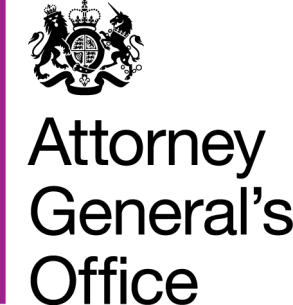 www.gov.uk/agowww.gov.uk/agoFOI|136|15
July 2015